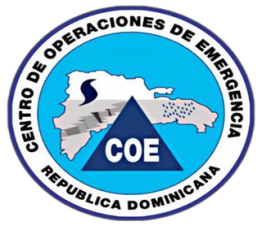 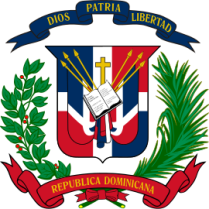 PRESIDENCIA DE LA REPUBLICAMINISTERIO ADMINISTRATIVO DE LA PRESIDENCIACENTRO DE OPERACIONES DE EMERGENCIASC.O.ENO.- 018FICHA TECNICA o ESPECIFICACIONES.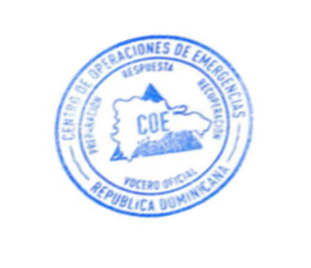 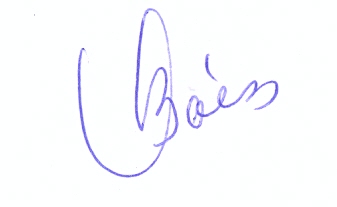 VILMA BAEZ.ENCARGADA DE COMPRAS COE.CANT.DESCRIPCION1CORTINAS P/CUBICULO 114 X 104 C/MESH INTEGRADO COLOR AZUL, RIEL DE ALUMINIO P/CORTINAS DE CUBICULOS 8 PIE, CARRILES CON CADENAS PARA EL RIEL, EMPALME DE ALUMINIO PARA EL RIEL, TAPA PARA EXTREMO DEL RIEL.1ALAMARIO ALTO EN MELANIA COLOR GRIS, PUERTA DE CRISTAL ARRIBA Y PUERTA EN MELANIA ABAJO, DIMENCIONES 40 X 90 X 185H CMS.1CAMILLA P/EXAMEN, POSICION AJU. C/GABETA/TOPE NEGRO.